JOHN TAYLOR MULTI ACADEMY TRUST – MEMBERS AND DIRECTORS 2021/2022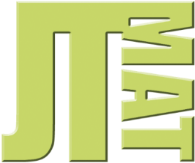 NAMENATURE OF BUSINESS/PECUNIARY INTERESTSOTHER EDUCATIONAL INSTITUTIONS GOVERNEDRELATIONSHIP WITH OTHER JTMAT STAFF (to include spouses, partners & relatives)ROLEDATE OF APPOINTMENTDATE STEPPED DOWNDATE OF RENEWED MEMBERSHIP TO THE BOARDMEETINGS ATTENDED Andrea GoodsonHeadteacherSeptember 20172/2Gemma ClaxtonDeputy HeadteacherAttended Governors from September 20172/2Lydia GallagherAssistant HeadteacherSeptember 20202/2Alison HullandEarly Years Lead and Staff GovernorGovernor from September 20172/2Richard AndersonFreelance work for educational services companies and schools (Website design / Consultancy)Chair of GovernorsChair of Governors from September 20172/2SAASeptember 20171/2Andy GoodeveWorks for SchoolIPPP GovernorJanuary 20182/2Chrissie HakesH&S GovernorJanuary 20182/2Frank StartinSEN GovernorJanuary 20182/2Fae TipperLocal Child minder who does after school club for WVPSGovernorMarch 20202/2Michelle ParryEarly Years GovernorJanuary 20182/2Rebecca CutlerGovernorVice Chair January 2018September 20202/2Emma BaxterSeptember 20211/2